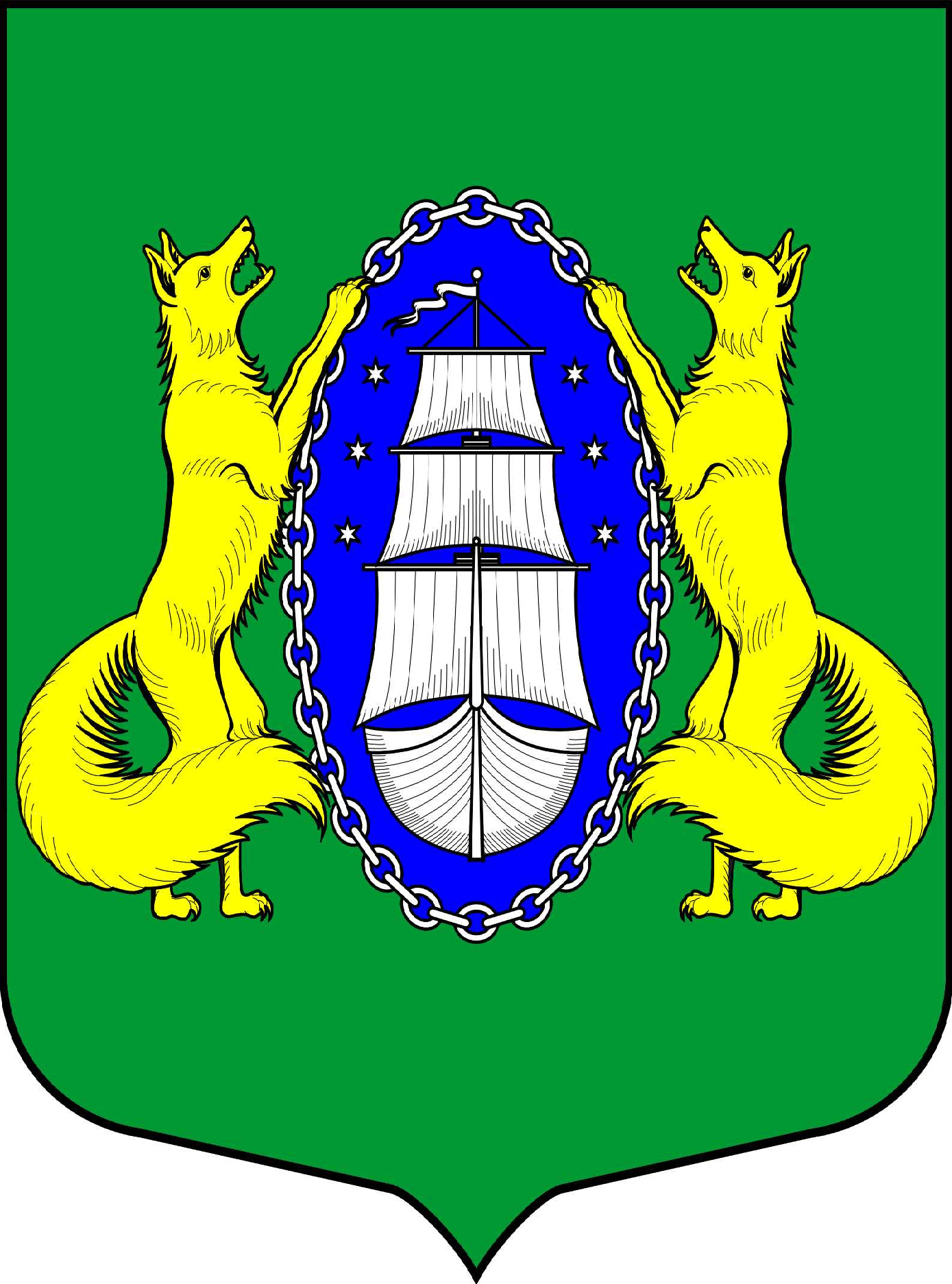 ВНУТРИГОРОДСКОЕ МУНИЦИПАЛЬНОЕ ОБРАЗОВАНИЕ САНКТ-ПЕТЕРБУРГА ПОСЕЛОК ЛИСИЙ НОСПРОЕКТ_________________________________________________________________________________________Санкт-Петербург             			                               03 февраля  2021                                                                                                                                       18:30Повестка:Об утверждении порядка организации работ по компенсационному озеленению
в отношении территорий зеленых насаждений общего пользования
местного значения во внутригородском Муниципальном образовании
Санкт-Петербурга п. Лисий Нос. Об обсуждении вопроса  о количестве дней , выделяемых для осуществления полномочий в качестве депутата МС МО п.Лисий Нос на  непостоянной основе,  которые гарантируют сохранение  рабочего места (должности) на период, продолжительность которого устанавливается уставом муниципального образования и не может составлять в совокупности менее двух и более шести рабочих дней в месяц.О назначении даты очередного заседания  Муниципального Совета Муниципального образования п.Лисий Нос.Разное.  Глава МО пос. Лисий Нос                                                           В.М.Грудников 